                      TECHNINIŲ PARAMETRŲ LAPAS  SKIRIAMASIS   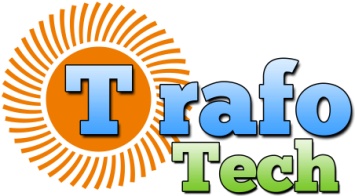 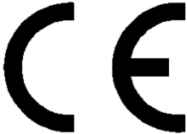  TRANSFORMATORIUS    1k 380/42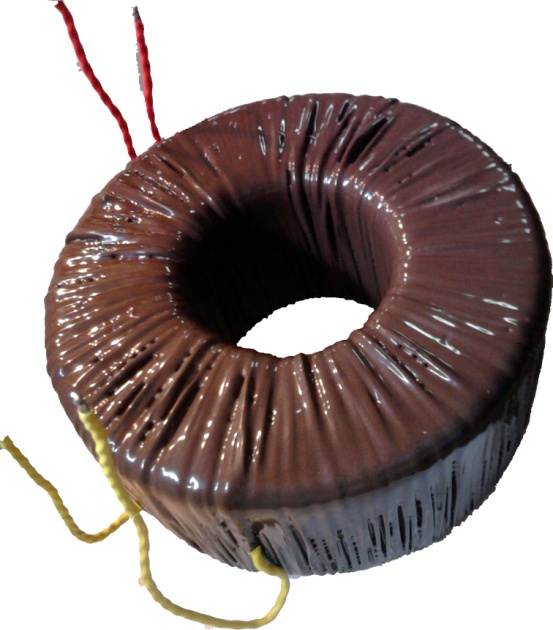 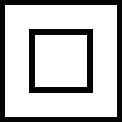 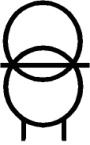 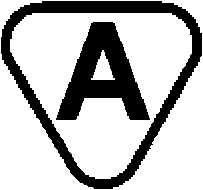 																						             	       IP 00Maitinimo įtampa [PRI]:							380V ~ 50HzMaksimalios apkrovos srovė [Imax]:					23,81AIšėjimo įtampa esant tuščiajai eigai [SEC0]:				43,14V	Išėjimo įtampa esant   nominalus apkrovai [SEC]:			42V ~50HzNulinė srovė [I0]:								37,1mATransformatoriuje išsklaidyta galia [ΔP]:				28,9WAplinkos temperatūra [ta]:							-40 ÷ +40oCPrzyrost temperatury uzwojeń [ta]:					39,4oCMatmenys [D/d/h]:								≈163/65/90mmSvoris:										≈8,2 kgAtskirų transformatorių parametrai dėl skirtingų šerdžių savybių bei apvijinių laidų gali nežymiai skirtis nuo standartinių. Šie skirtumai neturi įtakos maitinamų įrenginių darbui..